Performance Coach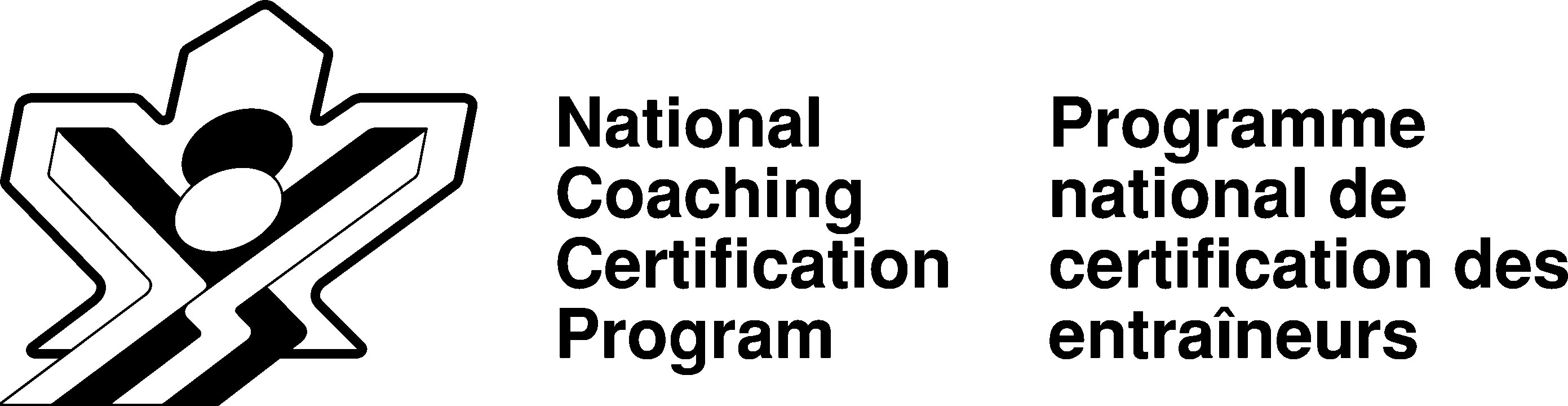 Taekwondo Managing a Program ChecklistDateCoachCC number:CoachSurnameFirst NamePortfolio RequirementsCheckDate (dd/mm/yyyy)TasksCheckCheckEvidence of AchievementEvidence of AchievementCommentsCommentsProgram AdminCommunicates philosophy and objectivesCommunicates philosophy and objectivesProgram AdminAthlete program scheduleAthlete program scheduleProgram AdminTraining Expectations / consequencesTraining Expectations / consequencesProgram AdminFacilitate logistics for away competitionsFacilitate logistics for away competitionsProgram AdminPrepare budget to support programPrepare budget to support programProgram AdminAssess equipment and resourcesAssess equipment and resourcesProgram AdminFinancial support for training planFinancial support for training planProgram AdminUtilize other coaches Utilize other coaches Program AdminLeads all aspects of programLeads all aspects of programRank(NI, MS, ES)CriteriaCriteriaCriteriaManage administrative aspects of the program and oversee logisticsManage administrative aspects of the program and oversee logisticsManage administrative aspects of the program and oversee logisticsEvaluatorEvaluatorEvaluatorEvaluatorSignedSignedSignedDateEvaluatorEvaluatorEvaluatorEvaluatorSurnameFirst NameOutcome: Manage a ProgramOutcome: Manage a ProgramCriterion: Manage administrative aspects of the program and oversee logisticsCriterion: Manage administrative aspects of the program and oversee logisticsAchievementEvidence: Add Sport-specific ExamplesHighly EffectiveMeet “Above Standard” and:Demonstrate ability to work with other coaches (assistants/peers) using established leadership qualities and practices such as:Formulating and sharing a visionValues-based decision-makingCollaborative approachesEncouraging othersEmpowering othersCelebrating accomplishmentsRecommend improvements to the process and performance appraisal procedures used with other coaches (assistants)Produce and implement a process and procedures for performance appraisal to be used with other coaches (assistants)Be an effective mentor for other coachesTrain other coaches on how to effectively mentor or supervise other coaches, and how to conduct performance appraisalsLeadership for this context is defined as the ability to influence others to accept, willingly, the leader's purpose and goal to help bring about some better future outcome or result, and to work together, voluntarily, towards achieving that end.Above StandardMeet “Standard for Core Certification” and:Provide a written assessment of the equipment, facilities, and human/financial resources needed to support the athletes programProvide a direct and quantifiable contribution to fund raising initiativesAdvocate program needs to sport administrators or other relevant authorities in order to access grant or sponsorship opportunitiesFactor in the input of other coaches (assistants) when developing programsSupervise other coaches (assistants) and apply performance appraisal procedures Delegate activities appropriately to other coaches (assistants) and acknowledge their ideas and input into the programDevelop budget for programs and activities, and allocate effectively financial resourcesNCCP Standard for Core Certification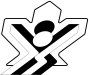 Present a communication tool which outlines the philosophy and objectives of the programProvide a schedule of competition and training commitments to athletes, parents, and other key stakeholdersIdentify expectations for behaviour and commitment and identify appropriate consequencesFacilitate logistics for away competitions (e.g., travel arrangements, food, chaperones, etc.)Work with program volunteers and/or administrators to prepare budgets and other financial logisticsBelow StandardDo not present a communication tool which outlines the philosophy and objectives of the programDo not provide a schedule of competition and training commitments to athletes, parents, and other key stakeholdersDo not identify expectations for behaviour and commitment and identify appropriate consequencesDo not facilitate logistics for away competitions (e.g., travel arrangements, food, chaperones, etc.)Do not work with program volunteers and/or administrators to prepare budgets and other financial logistics